Key Identified RisksDate of original assessment: 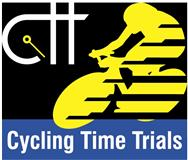 Risk AssessmentCourse/Road(s) Assessed:     Bissoe/Nangiles   Course: S/Long HillDate of Assessment/Review: 09/09/2023Name of Assessor: A R GreenCourse Description:  Start on Exit from Bike Chain Ricci Café Bissoe approx. 5 yds. before Bissoe Road where turn left and follow road for approx. 400yds where turn hard left onto Long Hill. Past cottage on left approx. 50yds into the climb and continue up-hill exiting 30mph limit into de-restricted zone and past left-hand turn to Nangiles and on into S bend. Past crossroads signposted Twelvehead and on past public footpath and Rose Farm on the left-hand side to finish at Quarry Farm approx. 70yds before the Chacewater Cross roads. Approx. 2 milesTraffic Flows: Light/ModerateCourse/Event History: Used as Saint Piran Hill Climb since 2022DistanceLocationIdentified Significant Risk/HazardsLevel of Risk
Low/Med/HighMeasures to reduce Risk
(if applicable)0 milesSTART: Start on Exit from Bike Chain Ricci Café Bissoe approx. 5 yds. before Bissoe RoadLowCycle Event warning sign to be placed facing the traffic flow approaching from Richards Garage approx. 100yards from entrance to Bissoe Bike Chain Café.0.22Left turn from Bissoe onto Nangiles climb opposite Bissoe concrete bus stopApproaching traffic from Perranwell/ Sharpe TurnMedMarshall to be placed at this Junction, cycle event warning sign facing the flow of traffic approaching from Perranwell approx 100 yards before the concreate bus shelter0.69S-BendsTraffic speed limit increases from 30mph, slower riders maybe hidden within the S-Bends.MedCycle Event warning event sign to be placed prior to S-Bends facing the flow of traffic from Bissoe.1.16X-RoadsLow2x Cycle event warning signs needed, 1 on each minor road facing the flow of traffic from Twelve heads and Wheal Jane.1.99Finish at Quarry Farm approx. 70yds before the Chacewater Cross roads.Riders possibly quick past finish approaching X-RoadsMed3x Cycle event warning signs,1 on each minor road facing the flow of traffic from Chacewater and Carnon Downs. 1 placed facing the traffic flow from Green bottom 100yards prior to X-RoadsThe small junctions or entrances to farms/ facilities that are not identified in this risk assessment have been considered, however are not considered significant to pose a risk and therefore have not been noted.    